UNIVERSIDADE FEDERAL DE UBERLÂNDIA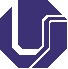 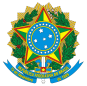 Pró-Reitoria de GraduaçãoAv. João Naves de Ávila, 2121, Bloco 3P, Térreo - Bairro Santa Mônica Uberlândia-MG, CEP 38400-902 Telefone: +55 (34) 3291-8937 www.prograd.ufu.br - prograd@ufu.brANEXO I - FORMULÁRIO DE INSCRIÇÃO NO PROGRAMAProcessar no Protocolo da UFU ou enviar por Sedex para Mobilidade Nacional (DIREN/PROGRAD/UFU)1. DADOS DE IDENTIFICAÇÃONome Civil: _____________________________________________________________________  Nome Social: ____________________________________________________________________Masculino (  )   Feminino (  )   Não Declarado (   )Data de Nascimento: ____/____/_____RG: ___________________  Órgão Emissor: _________ CPF: ____________________________Endereço Completo: ______________________________________________________________Bairro: ______________________________ Cidade: ____________________________________ Estado:______________________________________ CEP: ______________________________Telefone(s) para contato: ___________________________________________________________E-mail(s) para contato: ____________________________________________________________2.  DADOS ACADÊMICOS NA UFU   Número de Matrícula: ___________________ Campus: __________________________________Curso Acadêmico: ________________________________________________________________Coordenador(a) do Curso: __________________________________________________________Contato de telefone da Coordenação: _________________________________________________3. DADOS DA INSTITUIÇÃO FEDERAL DE EDUCAÇÃO SUPERIOR PRETENDIDANome Completo da Instituição: _____________________________________________________Sigla: _________ UF: __________  Campus: __________________________________________Nome Completo do Curso: _________________________________________________________Habilitação*: ________________________________  Turno: _____________________________Período(s) da Mobilidade: __________________________________________________________* Licenciatura, Bacharelado ou Tecnológico 4. JUSTIFICATIVA PARA A MOBILIDADE ACADÊMICA NACIONAL NO FORMATO PRESENCIAL_______________________________________________________________________________ _______________________________________________________________________________ _______________________________________________________________________________ _______________________________________________________________________________ _______________________________________________________________________________ _______________________________________________________________________________ _______________________________________________________________________________ _______________________________________________________________________________ ______________________________________________________________________________ _______________________________________________________________________________ _______________________________________________________________________________ _______________________________________________________________________________ _______________________________________________________________________________ _______________________________________________________________________________ _______________________________________________________________________________ _______________________________________________________________________________ _______________________________________________________________________________ _______________________________________________________________________________ ______________________________________________________________________________________________________________________________________________________________ _______________________________________________________________________________ _______________________________________________________________________________ _______________________________________________________________________________ _______________________________________________________________________________ _______________________________________________________________________________ _______________________________________________________________________________ _______________________________________________________________________________ _______________________________________________________________________________ _______________________________________________________________________________ _______________________________________________________________________________Data: ___/___/____  Assinatura do Discente: ___________________________________________